Протокол № 10заседания Проектного офиса по координации и реализации национальных и региональных проектов на территории Суоярвского районаг. Суоярви                                                                             03 декабря  2020 годаПРЕДСЕДАТЕЛЬСТВУЮЩИЙ:Глава администрации муниципального образования «Суоярвский район», руководитель  Проектного офиса Петров Роман ВитальевичЧлены Проектного офиса:Вопрос № 1: Рассмотрение и утверждение отчета за ноябрь 2020 года по  национальному проекту «Жилье и городская среда» регионального проекта «Жилье», реализуемого на территории Суоярвского района.Докладчик: Окрукова Л.А., Заместитель Главы Администрации.Решили:Информацию принять к сведению.Утвердить отчет за ноябрь 2020 года по  национальному проекту «Жилье и городская среда» регионального проекта «Жилье», реализуемого на территории Суоярвского района.Вопрос № 2: Рассмотрение и утверждение отчета за ноябрь 2020 года по  национальному проекту «Жилье и городская среда» регионального проекта «Формирование комфортной городской среды», реализуемого на территории Суоярвского района.Докладчик: Окрукова Л.А., Заместитель Главы Администрации.Решили:2.1.   Информацию принять к сведению.Утвердить отчет за ноябрь 2020 года по  национальному проекту «Жилье и городская среда» регионального проекта «Формирование комфортной городской среды», реализуемого на территории Суоярвского района.Вопрос № 3: Рассмотрение и утверждение отчета за ноябрь 2020 года по  национальному проекту «Жилье и городская среда» регионального проекта «Обеспечение устойчивого сокращения непригодного для проживания жилищного фонда», реализуемого на территории Суоярвского района.Докладчик: Окрукова Л.А., Заместитель Главы Администрации.Решили:3.1.   Информацию принять к сведению.Утвердить отчет за ноябрь 2020 года по  национальному проекту «Жилье и городская среда» регионального проекта «Обеспечение устойчивого сокращения непригодного для проживания жилищного фонда», реализуемого на территории Суоярвского района.Вопрос № 4: Рассмотрение и утверждение отчета за ноябрь 2020 года по  национальному проекту «Культура» регионального проекта «Культурная среда», реализуемого на территории Суоярвского района.Докладчик: Окрукова Л.А., Заместитель Главы Администрации.Решили:4.1.   Информацию принять к сведению.4.2. Утвердить отчет за ноябрь 2020 года по  национальному проекту «Культура» регионального проекта «Культурная среда», реализуемого на территории Суоярвского района. 4.3. Написано письмо в Министерство культуры 11.11.2020 № 8651 об изменении плановых значений целевых показателей национального проекта «Культура» на 2020 год.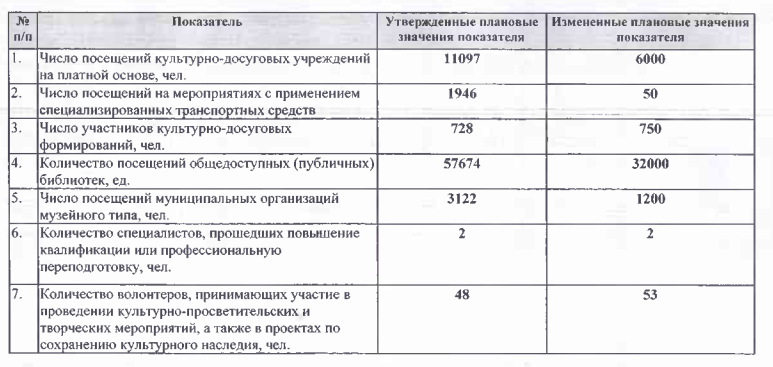 Вопрос № 5: Рассмотрение и утверждение отчета за ноябрь 2020 года по  национальному проекту «Демография» региональных проектов «Финансовая поддержка семей при рождении детей» и «Старшее поколение», реализуемых на территории Суоярвского района.Докладчик: Окрукова Л.А., Заместитель Главы Администрации.Решили:5.1.   Информацию принять к сведению.5.2. Утвердить отчет за ноябрь 2020 года по  национальному проекту «Демография» региональных проектов «Финансовая поддержка семей прирождении детей» и «Старшее поколение», реализуемых на территории Суоярвского района. 5.3. Написано письмо в Управление труда и занятости Республики Карелия 02.12.2020 № 9256 об изменении планового значения  показателя «Численность граждан предпенсионного возраста, прошедших профессиональное обучение и дополнительное профессиональное образование» регионального проекта «Старшее поколение» национального проекта «Демография» в плановом периоде 2020 года.Вопрос № 6: Рассмотрение и утверждение отчета за ноябрь 2020 года по  национальному проекту «Демография» регионального проекта «Содействие занятости женщин – создание условий дошкольного образования для детей в возрасте до трех лет», реализуемого на территории Суоярвского района.Докладчик: Окрукова Л.А., Заместитель Главы Администрации.Решили:6.1.   Информацию принять к сведению.6.2. Утвердить отчет за ноябрь 2020 года по  национальному проекту «Демография» регионального проекта «Содействие занятости женщин – создание условий дошкольного образования для детей в возрасте до трех лет», реализуемого на территории Суоярвского района.Вопрос № 7: Рассмотрение и утверждение отчета за ноябрь 2020 года по  национальному проекту «Демография» регионального проекта «Спорт – норма жизни», реализуемого на территории Суоярвского района.Докладчик: Окрукова Л.А., Заместитель Главы Администрации.Решили:7.1.   Информацию принять к сведению.7.2. Утвердить отчет за ноябрь 2020 года по  национальному проекту «Демография» регионального проекта «Спорт – норма жизни», реализуемого на территории Суоярвского района.Вопрос № 8: Рассмотрение и утверждение отчета за ноябрь 2020 года по  национальному проекту «Образование» регионального проекта «Социальная активность», реализуемого на территории Суоярвского района.Докладчик: Окрукова Л.А., Заместитель Главы Администрации.Решили:8.1.   Информацию принять к сведению.8.2. Утвердить отчет за ноябрь 2020 года по  национальному проекту «Образование» регионального проекта «Социальная активность», реализуемого на территории Суоярвского района.Вопрос № 9: Рассмотрение и утверждение отчета за ноябрь 2020 года по  национальному проекту «Образование» регионального проекта «Современная школа», реализуемого на территории Суоярвского района.Докладчик: Окрукова Л.А., Заместитель Главы Администрации.Решили:9.1.   Информацию принять к сведению.9.2. Утвердить отчет за ноябрь 2020 года по  национальному проекту «Образование» регионального проекта «Современная школа», реализуемого на территории Суоярвского района.Вопрос № 10: Рассмотрение и утверждение отчета за ноябрь 2020 года по  национальному проекту «Образование» регионального проекта «Успех каждого ребенка», реализуемого на территории Суоярвского района.Докладчик: Окрукова Л.А., Заместитель Главы Администрации.Решили:10.1.   Информацию принять к сведению.10.2. Утвердить отчет за ноябрь 2020 года по  национальному проекту «Образование» регионального проекта «Успех каждого ребенка», реализуемого на территории Суоярвского района.Вопрос № 11: Рассмотрение и утверждение отчета за ноябрь 2020 года по  национальному проекту «Образование» регионального проекта «Цифровая образовательная среда», реализуемого на территории Суоярвского района.Докладчик: Окрукова Л.А., Заместитель Главы Администрации.Решили:11.1.   Информацию принять к сведению.11.2. Утвердить отчет за ноябрь 2020 года по  национальному проекту «Образование» регионального проекта «Цифровая образовательная среда», реализуемого на территории Суоярвского района.Вопрос № 12: Рассмотрение и утверждение отчета за ноябрь 2020 года по  национальному проекту «Образование» регионального проекта «Учитель будущего», реализуемого на территории Суоярвского района.Докладчик: Окрукова Л.А., Заместитель Главы Администрации.Решили:12.1.   Информацию принять к сведению.12.2. Утвердить отчет за ноябрь 2020 года по  национальному проекту «Образование» регионального проекта «Учитель будущего», реализуемого на территории Суоярвского района.Вопрос № 13: Рассмотрение и утверждение отчета за ноябрь 2020 года по  национальному проекту «Образование» регионального проекта «Поддержка семей, имеющих детей», реализуемого на территории Суоярвского района.Докладчик: Окрукова Л.А., Заместитель Главы Администрации.Решили:13.1.   Информацию принять к сведению.13.2. Утвердить отчет за ноябрь 2020 года по  национальному проекту «Образование» регионального проекта «Поддержка семей, имеющих детей», реализуемого на территории Суоярвского района.Вопрос № 14: Рассмотрение и утверждение отчета за ноябрь 2020 года по  национальному проекту «Малое и среднее предпринимательство и поддержка индивидуальной предпринимательской инициативы» регионального проекта «Улучшение ведения предпринимательской деятельности», реализуемого на территории Суоярвского района.Докладчик: Циблакова Н.А.,  начальник отдела по развитию предпринимательства и инвестиционной политики.Решили:14.1.   Информацию принять к сведению.14.2. Утвердить отчет за ноябрь 2020 года по  национальному проекту «Малое и среднее предпринимательство и поддержка индивидуальной предпринимательской инициативы» регионального проекта «Улучшение ведения предпринимательской деятельности», реализуемого на территории Суоярвского района.Вопрос № 15: Рассмотрение и утверждение отчета за ноябрь 2020 года по  национальному проекту «Малое и среднее предпринимательство и поддержка индивидуальной предпринимательской инициативы» регионального проекта «Расширение доступа субъектов малого и среднего предпринимательства к финансовым ресурсам, в том числе к льготному финансированию», реализуемого на территории Суоярвского района.Докладчик: Циблакова Н.А.,  начальник отдела по развитию предпринимательства и инвестиционной политики.Решили:15.1.   Информацию принять к сведению.15.2. Утвердить отчет за ноябрь 2020 года по  национальному проекту «Малое и среднее предпринимательство и поддержка индивидуальной предпринимательской инициативы» регионального проекта «Расширение доступа субъектов малого и среднего предпринимательства к финансовым ресурсам, в том числе к льготному финансированию», реализуемого на территории Суоярвского района.Вопрос № 16: Рассмотрение и утверждение отчета за ноябрь  2020 года по  национальному проекту «Малое и среднее предпринимательство и поддержка индивидуальной предпринимательской инициативы» регионального проекта «Акселерация субъектов малого и среднего предпринимательства», реализуемого на территории Суоярвского района.Докладчик: Докладчик Циблакова Н.А.,  начальник отдела по развитию предпринимательства и инвестиционной политики.Решили:16.1.   Информацию принять к сведению.16.2. Утвердить отчет за ноябрь 2020 года по  национальному проекту «Малое и среднее предпринимательство и поддержка индивидуальной предпринимательской инициативы» регионального проекта «Акселерация субъектов малого и среднего предпринимательства», реализуемого на территории Суоярвского района.Вопрос № 17: Рассмотрение и утверждение отчета за ноябрь 2020 года по  национальному проекту «Малое и среднее предпринимательство и поддержка индивидуальной предпринимательской инициативы» регионального проекта «Популяризация предпринимательства», реализуемого на территории Суоярвского района.Докладчик: Циблакова Н.А.,  начальник отдела по развитию предпринимательства и инвестиционной политики.Решили:17.1.   Информацию принять к сведению.17.2. Утвердить отчет за ноябрь 2020 года по  национальному проекту «Малое и среднее предпринимательство и поддержка индивидуальной предпринимательской инициативы» регионального проекта «Популяризация предпринимательства», реализуемого на территории Суоярвского района.Вопрос № 18: Рассмотрение и утверждение отчета за ноябрь 2020 года по  национальному проекту «Малое и среднее предпринимательство и поддержка индивидуальной предпринимательской инициативы» регионального проекта «Создание системы поддержки фермеров и развития сельской кооперации», реализуемого на территории Суоярвского района.Докладчик: Циблакова Н.А.,  начальник отдела по развитию предпринимательства и инвестиционной политики.Решили:18.1.   Информацию принять к сведению.18.2. Утвердить отчет за ноябрь 2020 года по  национальному проекту «Малое и среднее предпринимательство и поддержка индивидуальной предпринимательской инициативы» регионального проекта «Создание системы поддержки фермеров и развития сельской кооперации», реализуемого на территории Суоярвского района.18.3. Расторгнуть соглашение между АМО «Суоярвский район» и Министерством сельского и рыбного хозяйства Республики Карелия в соответствии с протоколом заочного заседания комитета по национальным проектам № 5 от 29.09.2020 г.Вопрос № 19: Рассмотрение и утверждение отчета за ноябрь 2020 года по  национальному проекту «Международная кооперация и экспорт» регионального проекта «Промышленный экспорт», реализуемого на территории Суоярвского района.Докладчик: Циблакова Н.А.,  начальник отдела по развитию предпринимательства и инвестиционной политики.Решили:19.1.   Информацию принять к сведению.19.2. Утвердить отчет за ноябрь 2020 года по  национальному проекту «Международная кооперация и экспорт» регионального проекта «Промышленный экспорт», реализуемого на территории Суоярвского района.Вопрос № 20: Рассмотрение и утверждение отчета за ноябрь 2020 года по  национальному проекту «Международная кооперация и экспорт» регионального проекта «Экспорт услуг», реализуемого на территории Суоярвского района.Докладчик: Циблакова Н.А.,  начальник отдела по развитию предпринимательства и инвестиционной политики.Решили:20.1.   Информацию принять к сведению.20.2. Утвердить отчет за  ноябрь 2020 года по  национальному проекту «Международная кооперация и экспорт» регионального проекта «Экспорт услуг», реализуемого на территории Суоярвского района.Вопрос № 21: Рассмотрение и утверждение отчета за ноябрь 2020 года по  национальному проекту «Международная кооперация и экспорт» регионального проекта «Системные меры развития международной кооперации и экспорта», реализуемого на территории Суоярвского района.Докладчик: Циблакова Н.А.,  начальник отдела по развитию предпринимательства и инвестиционной политики.Решили:21.1.   Информацию принять к сведению.21.2. Утвердить отчет за ноябрь 2020 года по  национальному проекту «Международная кооперация и экспорт» регионального проекта «Системные меры развития международной кооперации и экспорта», реализуемого на территории Суоярвского района.Вопрос № 22: Рассмотрение и утверждение отчета за ноябрь 2020 года по  национальному проекту «Экология» регионального проекта «Чистая вода», реализуемого на территории Суоярвского района.Докладчик: Спиридонов Н.Б., начальник отдела по развитию инфраструктуры и благоустройства.Решили:22.1.   Информацию принять к сведению.22.2. Утвердить отчет за ноябрь 2020 года по  национальному проекту «Экология» регионального проекта «Чистая вода», реализуемого на территории Суоярвского района.22.3. Взять на контроль исполнение показателей «Доля населения, обеспеченного качественной питьевой водой из систем централизованного водоснабжения»  и «Доля городского населения, обеспеченного качественной питьевой водой из систем центрального водоснабжения» до 15.01.2021.Руководитель Проектного офиса,Глава Администрации                                                                     Р.В. ПетровПротокол  вела:                                                                                 Л.А. Окрукова Окрукова Л.А.Заместитель Главы Администрации, заместитель руководителя Проектного офисаКракулева А.Г.Начальник финансового управленияСпиридонов Н.Б.Начальник отдела по развитию инфраструктуры и благоустройстваСухорукова С.И.Начальник юридического отделаЦиблакова Н.А.Начальник отдела по развитию предпринимательства и инвестиционной политикиШорина Е.А.Начальник общего отдела, управляющий делами